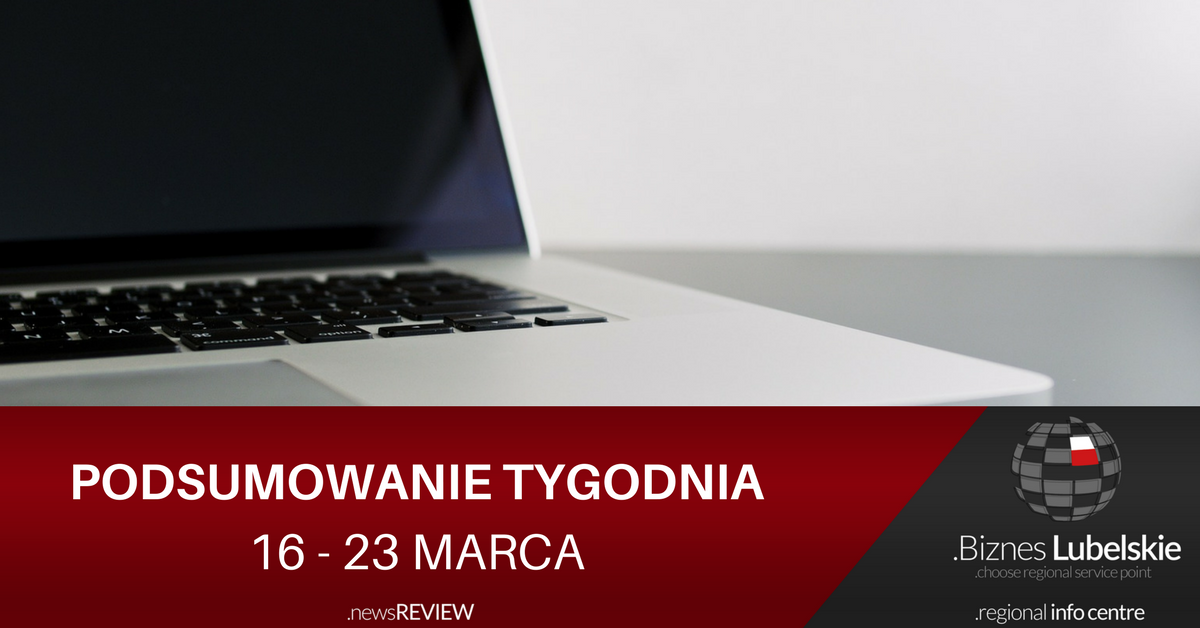 
WIADOMOŚCI Porozmawiajmy o polskiej energetyce w LublinieTe trzy miasta stawiają na rozwój motoryzacji i branży maszynowejLublin gospodarzem Mistrzostw Świata FIFA U20 Polska 2019Marszałek województwa pyta mieszkańców o smogBędzie rozbudowa Centrum Onkologii Ziemi LubelskiejASF: marszałek województwa o pomyśle na rekompensatę dla rolników; w Puławach już pracują nad szczepionkąNADCHODZĄCE WYDARZENIATargi LUBDOM | 23-25 marca | LublinKiermasz wielkanocny | 24-25 marca | LublinMisja gospodarcza na Kubę |​ 24-28 marca |​ KubaKonferencja Dobra Energia  |​​​ 27 marca | Lublin, Lubelskie Centrum KonferencyjneTargi branży metalowej MIDEST | 27-30 marca 2018 |​ FrancjaMisja gospodarcza do Algierii​  |​​​  21-25 ​kwietnia |​​​ AlgieriaMisja gospodarcza do Indii | 22-25 maja | New DelhiINWESTYCJE Biała Podlaska: ruszył przetarg na 60-hektarową działkę w podstrefie ekonomicznejŚwidnik​: miasto ma własną aplikację dla mieszkańcówŚwidnik: Air Festival coraz bliżejTomaszów Lubelski: powstanie Leśne Arboretum 100-lecia Odzyskania NiepodległościLublin: gospodarcza strona miastaLublin: muszla koncertowa w Ogrodzie Saskim odzyska wkrótce dachLublin: ruszy produkcja analizatora biochemicznego BM-200Lublin: może powstać zakład zbierania puszek aluminiowychKraśnik: będa kolejne odcinki sieci kanalizacyjnejPuławy: miasto będzie jeszcze bardziej zielonePuławy: powstanie Dom Pomocy Społecznej dla sdniorówMałaszewicze: PKP Cargo rozbuduje terminal kolejowyLubelskie: 37 mln zł na drogiLubelskie: okrągłe liczby BogdankiLubelskie: drogra ekspresowa S12 coraz bliżejLubelskie: szukasz terenu inwestycyjnego? Sprawdź na mapieEKSPORTSzukasz partnera biznesowego za granicą? Sprawdź oferty współpracyNBP: Eksport liczony w euro wzrósł o 10,5% r/r, import wzrósł o 15,4% w IRekordy polskiego eksportu w 2017 r.Bariery i wyzwania eksportu żywnościPodbój gospodarczy Afryki?Niemcy i Brytyjczycy a polska pieczarkaPolska coraz bardziej atrakcyjna dla włoskich przedsiębiorcówPolska: jaśniejący punkt na mapie gospodarczej świataPolska do ważna gospodarka w EuropieE-handel i małe firmy - oto motor napędowy kraju i regionuKONKURSY, NABORY, DOTACJE1.2 Internacjonalizacja MŚP, Polska WschodniaTerminy naborów dla programów operacyjnych na 2018 r.Sprawdź terminy konkursów RPO WL na 2018 r.Szkolenia? Doradztwo? Sprawdź w Bazie Usług RozwojowychMiędzynarodowe zamówienia publiczne dostępne dla MSPGranty na dizajn dla branży meblarskiej od PARPMiędzynarodowe Agendy BadawczeAktualne nabory wniosków w programach Narodowego Centrum Badań i RozwojuSzkolenia biznesowe z Akademią PARPźródło: invest.lubelskie.pl